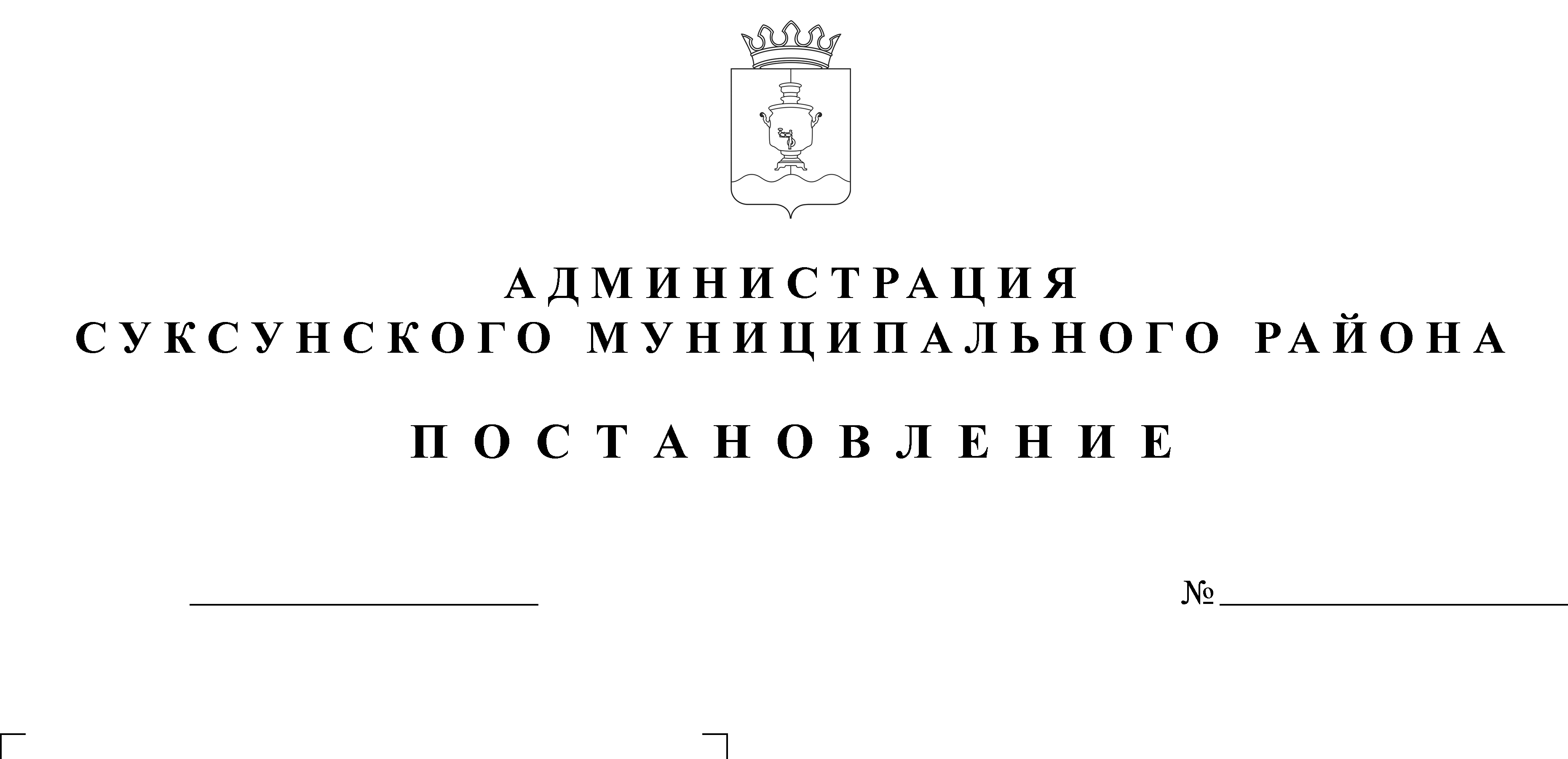 С целью повышения эффективности реализации муниципальной программы Суксунского муниципального района «Территориальное развитие и муниципальная политика»,ПОСТАНОВЛЯЮ:1. Утвердить прилагаемые изменения, которые вносятся в муниципальную программу Суксунского муниципального района «Территориальное развитие и муниципальная политика», утвержденную постановлением Администрации Суксунского муниципального района от 30.10.2015 № 266 «Об утверждении муниципальной программы Суксунского муниципального района «Территориальное развитие и муниципальная политика». 2. Настоящее Постановление вступает в силу с момента его размещения на официальном сайте Суксунского муниципального района.3. Контроль за исполнением настоящего Постановления оставляю за собой.Глава Администрации района                                                        И.А. ТрофимоваУТВЕРЖДЕНЫ постановлением Администрации Суксунского муниципального района от 25.05.2016 № 113Изменения, которые вносятся в муниципальную программу Суксунского муниципального района «Территориальное развитие и муниципальная политика», утвержденную постановлением Администрации Суксунского муниципального района от 30.10.2015 № 266 «Об утверждении муниципальной программы Суксунского муниципального района «Территориальное развитие и муниципальная политика» (далее - Программа)В Паспорте Программы позицию:изложить в следующей редакции:позицию:изложить в следующей редакции:позицию:изложить в следующей редакции:2. Раздел 1 изложить в следующей редакции:«1. Общая характеристика сферы реализации муниципальной программыМуниципальная программа Суксунского муниципального района «Территориальное развитие и муниципальная политика» (далее - Программа) определяет цель, задачи, комплекс программных мероприятий, ориентированных на решение актуальных проблем в развитии местного самоуправления в Суксунском районе, финансовое обеспечение мероприятий, направленных на обеспечение создания эффективного местного самоуправления, повышение уровня доверия населения к органам власти. Общественное самоуправление - это проявление общественной активности граждан, формы коллективного объединения людей, посредством которых они добровольно и безвозмездно участвуют в решении конкретных дел местных сообществ. Оно представляет собой систему управления общественными делами, построенную на основе самоорганизации, самодеятельности и саморегулирования.Взаимодействие органов местного самоуправления и местного сообщества подразумевает, что они партнеры в достижении общей цели - повышение уровня и качества жизни населения. Конечная цель этого процесса - создание эффективной административной структуры (модели), позволяющей оперативно реагировать на проблемы жизнедеятельности населения и муниципального образования в целом. Весомым звеном в становлении системы местного самоуправления должно стать местное сообщество.Способы непосредственного участия граждан в местном самоуправлении, в управлении жизнью своего муниципального образования разнообразны. В действительности же население слабо связано с решением насущных вопросов местной жизни. В системе общественного самоуправления особое место занимает территориальное общественное самоуправление. Оно рассматривается сегодня как самоорганизация граждан по месту их жительства для самостоятельного и под свою ответственность осуществления собственных инициатив в вопросах местного значения.Поэтому решение таких проблем,  как низкая активность населения в решении вопросов местного значения, недостаточное использование органами местного самоуправления потенциала территориального общественного самоуправления (далее – ТОС) для решения проблем развития территорий, несовершенство механизмов взаимодействия органов местного самоуправления с органами ТОС, низкий уровень профессионализма всех участников ТОС, неинформированность населения о вариантах (формах) участия в осуществлении местного самоуправления будет способствовать устойчивому развитию муниципального образования и местного самоуправления.В Суксунском муниципальном районе функционируют три организации территориального общественного самоуправления, не имеющие статуса юридического лица, то есть их уставы зарегистрированы в органах местного самоуправления. Данные показатели говорят о том, что система ТОС в Суксунском районе развита недостаточно и нуждается в поддержке и развитии.Программно-целевой метод позволит обеспечить комплексный подход к созданию необходимых условий для обеспечения эффективного местного самоуправления в Суксунском районе, обеспечив консультационную, методологическую и финансовую поддержку в развитии общественного самоуправления. Одной из задач органов местного самоуправления является формирование и реализация муниципальной социальной политики.Органами муниципальной власти Суксунского района совместно с общественными объединениями и некоммерческими организациями закладываются основы для развития в районе институтов гражданского общества. Некоммерческие организации, объединяющие активную часть местного населения, способны не только профессионально участвовать в решении социальных проблем района, но и выражать интересы граждан, организовывать их на самостоятельное решение проблем. При их помощи органы местного самоуправления получают информацию об эффективности своих действий, сокращают разрыв между властью и обществом, снижают социальную напряженность, выполняя функцию резонатора, смягчают протестный потенциал населения. Общественные организации принимают активное участие в общественной жизни Суксунского района, и органы местного самоуправления района поддерживают подобные инициативы. Это и решение актуальных социально-значимых проблем пенсионеров, ветеранов, инвалидов, профилактика здоровья, пропаганда здорового образа жизни, физической культуры и спорта, а также содействие духовному развитию личности разных категорий граждан. Особое значение имеют мероприятия, направленные на формирование у жителей района патриотического сознания, чувства верности своему Отечеству, сохранение традиций старшего поколения. Выполнение программных мероприятий будет способствовать повышению роли и значения ветеранского движения в районе для духовно-нравственного, патриотического воспитания подрастающего поколения на примерах трудовой и боевой славы ветеранов Суксунского района. Привлечение общественных организаций к участию в социально-культурных мероприятиях, проводимых в районе, реально отразится на уровне системного подхода к решению социально-значимых проблем указанных категорий граждан. Именно поэтому особое внимание следует уделять созданию благоприятных условий для конструктивного сотрудничества всех некоммерческих организаций между собой, а также со всеми видами и ветвями публичной власти.Ожидаемый эффект от реализации Программы носит социальный характер. Реализация мероприятий Программы позволит создать условия для повышения уровня доверия населения к органам власти, осуществить своевременную и эффективную поддержку общественных организаций, а также органов ТОС, деятельность которых направлена на решение проблем развития территорий Суксунского района.».В разделе 2:из пункта 1 второго абзаца слово «территориального» исключить.В разделе 5:из пункта 1 первого абзаца слово «территориального» исключить.5. В Перечне мероприятий муниципальной программы Суксунского муниципального района позицию:изложить в следующей редакции:6.	В разделе 9:6.1. цифры «1186,75» заменить цифрами «1035,695»;6.2. цифры «389,25» заменить цифрами «431,435»;6.3. цифры «387,25» заменить цифрами «301,63;6.4. цифры «410,25» заменить цифрами «302,63».7. В Перечне целевых показателей муниципальной программы Суксунского муниципального района позицию:изложить в следующей редакции:8. Приложение 3 изложить в редакции согласно приложению 1 к настоящим изменениям.9. Приложение 7 изложить в редакции согласно приложению 2 к настоящим изменениям.Приложение 1к Изменениям, которые вносятся в муниципальную программу Суксунского муниципального района «Территориальное развитие и муниципальная политика», утвержденную постановлением Администрации Суксунского муниципального района от 30.10.2015 № 266 «Об утверждении муниципальной программы Суксунского муниципального района «Территориальное развитие и муниципальная политика»«Приложение 3к муниципальной программе Суксунского муниципального района «Территориальное развитие и муниципальная политика»Финансовое обеспечение реализации муниципальной программымуниципального образования за счет средств бюджетаСуксунского муниципального районаПриложение 2к Изменениям, которые вносятся в муниципальную программу Суксунского муниципального района «Территориальное развитие и муниципальная политика», утвержденную постановлением Администрации Суксунского муниципального района от 30.10.2015 № 266 «Об утверждении муниципальной программы Суксунского муниципального района «Территориальное развитие и муниципальная политика»«Приложение 7к муниципальной программе Суксунского муниципального района «Территориальное развитие и муниципальная политика»Финансовое обеспечение реализации муниципальной программымуниципального образования за счет всех источников финансирования«Подпрограммы программыПодпрограмма 1 «Развитие территориального общественного самоуправления»Подпрограмма 2 «Муниципальная поддержка социально ориентированных некоммерческих организаций»»	«Подпрограммы программыПодпрограмма 1 «Развитие общественного самоуправления»Подпрограмма 2 «Муниципальная поддержка социальноориентированных некоммерческих организаций»»«Задачи программы1. Создание благоприятных условий для развития территориального общественного самоуправления в Суксунском муниципальном районе.2. Осуществление поддержки общественных инициатив, направленных на решение социально значимых проблем.3. Оказание содействия общественным объединениям.»«Задачи программы1. Создание благоприятных условий для развития общественного самоуправления в Суксунском муниципальном районе.2. Осуществление поддержки общественных инициатив, направленных на решение социально значимых проблем.3. Оказание содействия общественным объединениям.»«Объемы и источники финансирования программыИсточники финансированияРасходы (тыс. руб.)Расходы (тыс. руб.)Расходы (тыс. руб.)Расходы (тыс. руб.)Объемы и источники финансирования программыИсточники финансирования201620172018ИтогоОбъемы и источники финансирования программыВсего, в том числе:389,25387,25410,251186,75Объемы и источники финансирования программыБюджет муниципального образования389,25387,25410,251186,75Объемы и источники финансирования программыКраевой бюджет0000Объемы и источники финансирования программыФедеральный бюджет0000Объемы и источники финансирования программыВнебюджетные источники0000»».«Объемы и источники финансирования программыИсточники финансированияРасходы (тыс. руб.)Расходы (тыс. руб.)Расходы (тыс. руб.)Расходы (тыс. руб.)Объемы и источники финансирования программыИсточники финансирования201620172018ИтогоОбъемы и источники финансирования программыВсего, в том числе:431,435301,63302,631035,695Объемы и источники финансирования программыБюджет муниципального образования431,435301,63302,631035,695Объемы и источники финансирования программыКраевой бюджет0000Объемы и источники финансирования программыФедеральный бюджет0000Объемы и источники финансирования программыВнебюджетные источники0000»«1.2Основное мероприятие 2Софинансирование мероприятий по реализации социально значимых проектов ТОСОсновное мероприятие 2Софинансирование мероприятий по реализации социально значимых проектов ТОСянварь 2016декабрь 2018Увеличение количества реализованных проектов территориального общественного самоуправления с 3 до 12 штук1.2.1Мероприятие 1Софинансирование мероприятий по реализации социально значимых проектов ТОСАдминистрация, Управление, Молодежный центрянварь 2016декабрь 2018Увеличение количества реализованных проектов территориального общественного самоуправления с 3 до 12 штук»«1.2Основное мероприятие 2Создание и реализация программы празднования 365-летия п. СуксунОсновное мероприятие 2Создание и реализация программы празднования 365-летия п. Суксунянварь 2016декабрь 2018Привлечение к участию в праздничных мероприятиях не менее 10000 человек1.2.1Мероприятие 1Создание и реализация программы празднования 365-летия п. Суксун, в т.ч. организация и проведение патриотической акции «Историко-географический тест «История Суксунского района»Администрация, Молодежный центрянварь 2016декабрь 2018Привлечение к участию в праздничных мероприятиях не менее 10000 человек»«2Количество реализованных проектов ТОСшт.77721Софинансирова-ние мероприятий по реализации социально значимых проектов ТОС»«2Количество участников праздничных мероприятий к 365-летию п. Суксунчел.2501000000Создание и реализация программы празднования 365-летия п. Суксун, в т.ч. организация и проведение патриотической акции «Историко-географический тест «История Суксунского района»»Наименование муниципальной программы, подпрограммы, основного мероприятия, мероприятияОтветственный исполнитель, соисполнители, участники (ГРБС)Код бюджетной классификацииКод бюджетной классификацииКод бюджетной классификацииРасходы, тыс. руб.Расходы, тыс. руб.Расходы, тыс. руб.Наименование муниципальной программы, подпрограммы, основного мероприятия, мероприятияОтветственный исполнитель, соисполнители, участники (ГРБС)ГРБСРз ПрЦСР2016 год2017 год2018год1234578 9Муниципальная программавсего563,57401130800000000431,435301,63302,63Муниципальная программаАдминистрация, Управление, Молодежный центр563,57401130800000000431,435301,63302,63Подпрограмма 1Развитие общественного самоуправлениявсего563,57401130810000000143,80513,013,0Подпрограмма 1Развитие общественного самоуправленияАдминистрация, Управление, Молодежный центр563,57401130810000000143,80513,013,0Основное мероприятие 1.1Создание условий для развития ТОСАдминистрация, Управление, Молодежный центр563,5740113081010000028,03,03,0Мероприятие 1.1.1Организация и проведение обучающих семинаровАдминистрация 563,5740113081012К01025,000Мероприятие 1.1.2Размещение в средствах массовой информации публикаций об общественном самоуправлении Администрация5630113081012К020000Мероприятие 1.1.3Разработка, печать и распространение памяток и брошюр по формам участия населения в осуществлении местного самоуправленияАдминистрация, Управление, Молодежный центр563,5740113081012К0303,03,03,0Основное мероприятие 1.2 Создание и реализация программы празднования 365-летия п. СуксунАдминистрация56301130810200000105,8050,00,0Мероприятие 1.2.1 Создание и реализация программы празднования 365-летия п. Суксун, в т.ч. организация и проведение патриотической акции «Историко-географический тест «История Суксунского района»Администрация5630113081022К040105,8050,00,0Основное мероприятие 1.3Организация и проведение конкурса «Лучшее территориальное общественное самоуправление года»Администрация, Управление, Молодежный центр563,5740113081030000010,010,010,0Мероприятие 1.3.1 Организация и проведение конкурса «Лучшее территориальное общественное самоуправление года»Администрация, Управление, Молодежный центр563,5740113081022К05010,010,010,0подпрограмма 2Муниципальная поддержка социально ориентированных некоммерческих организацийвсего563,57401130820000000287,63288,63289,63подпрограмма 2Муниципальная поддержка социально ориентированных некоммерческих организацийАдминистрация, Управление, Молодежный центр563,57401130820000000287,63288,63289,63Основное мероприятие 2.1Оказание содействия общественным объединениям Администрация, Управление, Молодежный центр563,574011308201000000145,13146,13147,13Мероприятие 2.1.1Поддержка деятельности и содействие районному Совету ветерановАдминистрация, Управление, Молодежный центр 563,5740113082012К06059,0059,0059,00Мероприятие 2.1.2Организация подписки общественным объединениямАдминистрация, Управление, Молодежный центр563,5740113082012К067025,025,025,0Мероприятие 2.1.3Содействие районному Обществу инвалидов в проведении конкурсов, семинаров, мероприятий различного уровня, в т.ч. участие в мероприятиях различного уровняАдминистрация, Управление, Молодежный центр563,5740113082012К0808,09,010,0Мероприятие 2.1.4Содействие Союзу участников боевых действий и их семей Суксунского района в проведении конкурсов, семинаров, мероприятий различного уровня, в т.ч. участие в мероприятиях различного уровняАдминистрация, Управление, Молодежный центр563,5740113082012К09015,015,015,0Мероприятие 2.1.5Поддержка деятельности районного хора ветеранов Администрация, Управление, Молодежный центр563,5740113082012К10038,1338,1339,00Основное мероприятие 2.2Проведение мероприятий патриотической направленностиАдминистрация, Управление, Молодежный центр563,5740113082020000053,053,053,0Мероприятие 2.2.1Проведение мероприятий  патриотической направленности, чествование Почетных граждан Суксунского района и т.д.Администрация, Управление, Молодежный центр563,5740113082012К11053,053,053,0Основное мероприятие 2.3Поддержание жизненной активности людей старшего возрастаАдминистрация, Управление, Молодежный центр563,5740113082030000089,589,589,5Мероприятие 2.3.1Проведение конкурса «Ветеранское подворье»Администрация, Управление, Молодежный центр563,5740113082012К1208,58,58,5Мероприятие 2.3.2Проведение мероприятий, посвященных международному Дню пожилых людейАдминистрация, Управление, Молодежный центр563,5740113082012К13065,065,065,0Мероприятие 2.3.3Проведение мероприятий по чествованию именинников, в т.ч. ветеранов ВОв, председателей первичных ветеранских организацийАдминистрация, Управление, Молодежный центр563,5740113082012К14010,010,010,0Мероприятие 2.3.4Проведение мероприятий для граждан, принимавших участие в ликвидации аварии на Чернобыльской АЭС, посвященных годовщине аварии на ЧАЭСАдминистрация, Управление, Молодежный центр563,5740113082012К1503,03,03,0Мероприятие 2.3.5Проведение мероприятий для граждан пожилого возраста из числа пострадавших от политических репрессий, посвященных Дню памяти жертв политических репрессий, в т.ч. встреча с главой районаАдминистрация, Управление, Молодежный центр563,5740113082012К1603,03,03,0»Наименование муниципальной программы, подпрограммы, основного мероприятия, мероприятияОтветственный исполнитель, соисполнители, участники (ГРБС)Код бюджетной классификацииКод бюджетной классификацииКод бюджетной классификацииРасходы, тыс. руб.Расходы, тыс. руб.Расходы, тыс. руб.Наименование муниципальной программы, подпрограммы, основного мероприятия, мероприятияОтветственный исполнитель, соисполнители, участники (ГРБС)ГРБСРз ПрЦСР2016 год2017 год2018год1234578 9Муниципальная программавсего563,57401130800000000431,435301,63302,63Муниципальная программаАдминистрация, Управление, Молодежный центр563,57401130800000000431,435301,63302,63Подпрограмма 1Развитие общественного самоуправлениявсего563,57401130810000000143,80513,013,0Подпрограмма 1Развитие общественного самоуправленияАдминистрация, Управление, Молодежный центр563,57401130810000000143,80513,013,0Основное мероприятие 1.1Создание условий для развития ТОСАдминистрация, Управление, Молодежный центр563,5740113081010000028,03,03,0Мероприятие 1.1.1Организация и проведение обучающих семинаровАдминистрация 563,5740113081012К01025,000Мероприятие 1.1.2Размещение в средствах массовой информации публикаций об общественном самоуправлении Администрация5630113081012К020000Мероприятие 1.1.3Разработка, печать и распространение памяток и брошюр по формам участия населения в осуществлении местного самоуправленияАдминистрация, Управление, Молодежный центр563,5740113081012К0303,03,03,0Основное мероприятие 1.2 Создание и реализация программы празднования 365-летия п. СуксунАдминистрация56301130810200000105,8050,00,0Мероприятие 1.2.1 Создание и реализация программы празднования 365-летия п. Суксун, в т.ч. организация и проведение патриотической акции «Историко-географический тест «История Суксунского района»Администрация5630113081022К040105,8050,00,0Основное мероприятие 1.3Организация и проведение конкурса «Лучшее территориальное общественное самоуправление года»Администрация, Управление, Молодежный центр563,5740113081030000010,010,010,0Мероприятие 1.3.1 Организация и проведение конкурса «Лучшее территориальное общественное самоуправление года»Администрация, Управление, Молодежный центр563,5740113081022К05010,010,010,0подпрограмма 2Муниципальная поддержка социально ориентированных некоммерческих организацийвсего563,57401130820000000287,63288,63289,63подпрограмма 2Муниципальная поддержка социально ориентированных некоммерческих организацийАдминистрация, Управление, Молодежный центр563,57401130820000000287,63288,63289,63Основное мероприятие 2.1Оказание содействия общественным объединениям Администрация, Управление, Молодежный центр563,574011308201000000145,13146,13147,13Мероприятие 2.1.1Поддержка деятельности и содействие районному Совету ветерановАдминистрация, Управление, Молодежный центр 563,5740113082012К06059,0059,0059,00Мероприятие 2.1.2Организация подписки общественным объединениямАдминистрация, Управление, Молодежный центр563,5740113082012К067025,025,025,0Мероприятие 2.1.3Содействие районному Обществу инвалидов в проведении конкурсов, семинаров, мероприятий различного уровня, в т.ч. участие в мероприятиях различного уровняАдминистрация, Управление, Молодежный центр563,5740113082012К0808,09,010,0Мероприятие 2.1.4Содействие Союзу участников боевых действий и их семей Суксунского района в проведении конкурсов, семинаров, мероприятий различного уровня, в т.ч. участие в мероприятиях различного уровняАдминистрация, Управление, Молодежный центр563,5740113082012К09015,015,015,0Мероприятие 2.1.5Поддержка деятельности районного хора ветеранов Администрация, Управление, Молодежный центр563,5740113082012К10038,1338,1339,00Основное мероприятие 2.2Проведение мероприятий патриотической направленностиАдминистрация, Управление, Молодежный центр563,5740113082020000053,053,053,0Мероприятие 2.2.1Проведение мероприятий  патриотической направленности, чествование Почетных граждан Суксунского района и т.д.Администрация, Управление, Молодежный центр563,5740113082012К11053,053,053,0Основное мероприятие 2.3Поддержание жизненной активности людей старшего возрастаАдминистрация, Управление, Молодежный центр563,5740113082030000089,589,589,5Мероприятие 2.3.1Проведение конкурса «Ветеранское подворье»Администрация, Управление, Молодежный центр563,5740113082012К1208,58,58,5Мероприятие 2.3.2Проведение мероприятий, посвященных международному Дню пожилых людейАдминистрация, Управление, Молодежный центр563,5740113082012К13065,065,065,0Мероприятие 2.3.3Проведение мероприятий по чествованию именинников, в т.ч. ветеранов ВОв, председателей первичных ветеранских организацийАдминистрация, Управление, Молодежный центр563,5740113082012К14010,010,010,0Мероприятие 2.3.4Проведение мероприятий для граждан, принимавших участие в ликвидации аварии на Чернобыльской АЭС, посвященных годовщине аварии на ЧАЭСАдминистрация, Управление, Молодежный центр563,5740113082012К1503,03,03,0Мероприятие 2.3.5Проведение мероприятий для граждан пожилого возраста из числа пострадавших от политических репрессий, посвященных Дню памяти жертв политических репрессий, в т.ч. встреча с главой районаАдминистрация, Управление, Молодежный центр563,5740113082012К1603,03,03,0»